第十类        外科、医疗、牙科和兽医用仪器及器械，假肢，假眼和假牙；整形用品；缝合用材料。 [注释]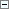 第十类主要包括医疗仪器、器械及用品。 
本类尤其包括： 
——医用特种家具； 
——橡胶卫生用品（查阅按字母顺序排列的商品分类表）； 
——矫形用绷带。【1001】外科、医疗和兽医用仪器、器械、设备，不包括电子、核子、电疗、医疗用Ｘ光设备、器械及仪器        外科用剪100007，医用针100008，缝合针100009，热气医疗装置100011，医用热气颤振器100012，医用导管100015，护理器械100016，牲畜助产器100027，外科手术刀100029，外科用小手术刀100030，探条（外科用）100033，医用插管100042，冲洗体腔装置100044，阉割钳100049，外科仪器和器械100054，医生用器械箱100055，麻醉仪器100057，外科手术剪100058，压迫机（外科用）100060，医用滴管100061，割鸡眼刀100062，健美按摩设备100063，刀（外科用）100065，医用恒温箱100067，刮舌器100070，柳叶刀（外科用）100077，注射针管100080，医用引流管100081，医用探针100085，医用泵100086，验血仪器100087，医用滴瓶100089，医用钳100090，胃镜100093，血球计100095，皮下注射器100097，吸入器100099，医用注射针筒100100，泌尿科器械及器具100102，吹入器100103，医用灌肠器100104，医用灯100108，医用喷雾器100109，麻醉面罩100112，按摩器械100113，医疗器械和仪器100114，敷药用器具100115，医疗器械箱100116，外科医生用镜100118，助产器械100120，检眼计100122，检眼镜100123，兽医用喂丸器100127，血压计100129，医用石英灯100130，复苏器100135，人工呼吸器100138，人工呼吸设备100139，子宫注射器100142，阴道冲洗器100143，听诊器100144，耳聋治疗设备100147，手术台100150，套（管）针100151，尿道探针100153，尿道注射器100154，火罐100155，兽医用器械和工具100156，振动按摩器100158，医用气雾器100160，医用注射器100164，医用体育活动器械100176，早产婴儿保育箱100177，刷体腔用毛刷100178，医疗分析仪器100180，医用测试仪100180，医用蒸薰设备100182，肺活量计（医疗器械）100197，医用体温计100198，针灸针100199，医用诊断设备100201，心脏起搏器100203，医用电击去心脏纤颤器100211，透析器100212，医用导丝100213，医用牵引仪器100215，下体冲洗袋100218，显微皮肤磨削仪100220，医用身体康复仪100221，脉博计100222，医用支架100223，医用示温标签100225，治疗痤疮用装置100228，医用内窥镜摄像头100231 
        ※止血缝合器械C100001， 耳鼻喉科器械C100002， 眼科器械C100003， 杀菌消毒器械C100004， 输精器C100005， 输血器C100006注：医疗器械和仪器与1002，1003商品类似； 
2.医用熏蒸设备与1109非医用熏蒸设备，蒸脸器具（蒸汽浴）类似； 
3.外科医生和医生用器械箱，医疗器械箱，外科医生和医生用箱与0501轻便药箱（已装药的），急救箱（备好药的）类似； 
4.兽医用器械和工具与0810兽医用刀类似； 
5.医用诊断设备与1003商品类似。【1002】牙科设备及器具        牙科医生用扶手椅100048，假牙100052，牙钻100072，牙科设备和仪器100073，假牙套100074，全口假牙100076，牙科用镜100078，医用或牙科用扶手椅100088，电动牙科设备100179，畸齿校整仪器100214注：本类似群商品与1001医疗器械和仪器类似。【1003】医疗用电子、核子、电疗和Ｘ光设备        医用镭管100017，医用电刺激带100023，医用X光装置100024，医用电热垫100050，电热敷布（外科）100059，医用放射屏幕100083，心电图描记器100084，电疗器械100091，医用紫外线灯100105，医用激光器100106，医用X光产生装置和设备100131，医用X光照片100132，医用放射设备100133，放射医疗设备100134，医用X光管100136，医用X光防护装置100137，医用电极100174，医用带（电）100175，医用紫外线过滤器100181，医用电热毯100191，理疗设备100196，电子针灸仪100202，急救用热敷布（袋）100209，医用断层扫描仪100227，心率监测设备100232 
        ※医疗用超声器械C100007， 诊断和治疗期同位素设备和器械C100008，医用紫外线杀菌灯C100011注：医用电热垫，医用电毯与1111非医用电加热垫，非医用电热毯类似，与第九版及以前版本的非医用电热毯，非医用电加热垫（衬垫），电热毯交叉检索； 
2.医用紫外线灯、医用紫外线杀菌灯与1101第（三）部分商品类似； 
3.本类似群商品与1001医疗器械和仪器类似； 
4.本类似群商品与1001医用诊断设备类似。【1004】医疗用辅助器具、设备和用品        分娩褥垫100004，助听器 100005，喇叭状助听器100006，病床用吸水床单100013，失禁用垫100014，卧床病人用便盆100025，医用盆100026，医用靴100031，医用痰盂100034，带轮担架100036，救护车担架100037，疝气带100039，医用手套100043，医用带100045，孕妇托腹带100046，外科用海绵100053，医用垫100064，吃药用勺100069，挖耳勺100071，医用指套100079，医用水袋100082，按摩用手套100092，医用冰袋100094，医用水床100096，腹部护垫100098，失眠用催眠枕头100101，卧床病人用尿壶100110，医用特制家具100119，脐疝带100121，听力保护器100124，床用摆动器100157，医用气枕100161，医用气垫100162，医用气褥垫100163，无菌罩布（外科用）100172，医用床100173，病人身上伤痛处防压垫（袋）100195，手术衣100200，升举病人用器具100204，医务人员用面罩100205，手术用消毒盖布100207，大便座椅100210，医疗垃圾专用容器100216，耳塞（听力保护装置）100224，除虱梳 100229，压力衣100233 
        ※氧气袋C100009， 口罩C100010注：卧床病人用便盆，卧床病人用尿壶与2106便壶，痰盂类似； 
2.医用痰盂与2106痰盂类似； 
3.失禁用垫与0506失禁用尿布，失禁用吸收裤，婴儿尿裤，婴儿尿布类似，与第九版及以前版本的0506吸收式失禁用尿布裤，失禁吸收衬裤，1603纸或纤维素制婴儿尿布（一次性），纸制和纤维制婴儿尿布裤（一次性），纸制和纤维制婴儿尿布（一次性），纸或纤维素制婴儿尿布裤（一次性），纸制或纤维制婴儿尿布（一次性）类交叉检索； 
4.医用床与2001医院用病床，按摩用床类似，与第九版及以前版本的医院用床交叉检索； 
5.无菌罩布（外科用）与第九版及以前版本的0506外科手术用布（织物）交叉检索； 
6.耳塞（听力保护装置）与第九版及以前版本的0919耳塞交叉检索。【1005】奶嘴，奶瓶        出牙咬环100018，奶瓶100028，吸奶器100107，婴儿用安抚奶嘴100145，奶瓶阀100169，奶瓶用奶嘴100170【1006】性用品        子宫帽100010，避孕套100128，非化学避孕用具100184，性爱娃娃100219，性玩具100234注：性爱娃娃与第九版及以前版本的2006充气娃娃（非医用性助器）交叉检索。【1007】假肢，假发和假器官        人造颚100111，假肢100117，外科用人造皮肤100125，人造乳房100141，人造眼睛100159，植发用毛发100192，外科移植用假眼球100194，人造外科移植物100208【1008】矫形矫正用品        腹带100001，下腹托带100002，紧身腹围100003，矫形用关节绷带100020，支撑绷带100020，石膏夹板（外科）100021，弹性绷带100022，矫形用物品100038，鞋用弓型支垫100040，拘束衣100041，矫形带100047，矫形鞋100051，伤残人用拐杖头100126，平足支撑物100146，悬吊式绷带100148，外科用弹力袜100165，静脉曲张用长袜100166，伤残人用拐杖100168，矫形鞋底100171，医用紧身胸衣100183，矫形用膝绷带100193，矫形用石膏绷带100206，吊带（支撑绷带）100217，残障者用助行架100226，医用四脚拐杖 100230注：矫形用关节绷带，支撑绷带，弹性绷带，悬吊式绷带，矫形用膝绷带，矫形用石膏绷带（模压品），吊带（支撑绷带）与0506外科用肩绷带，卫生绷带，包扎绷带类似，与第八版及以前版本0506绷带交叉检索。【1009】缝合用材料        羊肠线100035，线（外科用）100056，缝合材料100149